Absent:    Brenda Glendenning                      have no concerns. Voted in advance to approve should majority agree.ENDS:ESSENTIAL SKILLS                             “BARTON EXPERIENCE”        WORK PREPAREDNESS                    REGIONAL WORKFORCE NEEDS                                ACADEMIC ADVANCEMENT             SERVICE REGIONS PERSONAL ENRICHMENT                 STRATEGIC PLANNINGCONTINGENCY PLANNING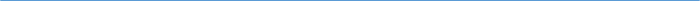 Barton Core Priorities/Strategic Plan Goals Drive Student Success 1. Increase student retention and completion 2. Enhance the Quality of Teaching and Learning Cultivate Community Engagement 3. Enhance Internal Communication 4. Enhance External Communication Emphasize Institutional Effectiveness 5. Initiate periodic review of the Mission Statement and Vision Statement. 6. Through professional development, identify and create a training for understanding and use of process improvement methodologies. Optimize Employee Experience 7. Develop more consistent & robust employee orientation. 8. Enhance professional development system.AGENDA/MINUTESAGENDA/MINUTESTeam NameLearning, Instruction and Curriculum Committee (LICC)Date10/11/2017Time3:30 pm – 4:30 pmLocationA-113/Go To MeetingFacilitatorFacilitatorBrian HoweBrian HoweBrian HoweBrian HoweRecorderSarah RiegelSarah RiegelSarah RiegelSarah RiegelSarah RiegelSarah RiegelTeam membersTeam membersTeam membersTeam membersTeam membersTeam membersTeam membersTeam membersTeam membersTeam membersTeam membersPresent  XAbsent   OPresent  XAbsent   OTeam 1Team 1Team 2Team 3Team 3AdditionalAdditionalNonvotingoBrenda Glendenning Team LeadBrenda Glendenning Team Leadx Deanna HeierTeam LeadxAnge SullivanTeam LeadAnge SullivanTeam LeadxLori CrowtherLori CrowtherxAshley AndersonxAbby Howe Abby Howe x Cheryl LippertxKaren KratzerKaren KratzerxKurt TealKurt TealxLeanne MillerxMike CoxMike CoxxTerri MebanexMark BognerMark BognerxClaudia MatheroLatoya HillLatoya HillxCharlotte Catesx Rose CainRose CainxElaine SimmonsGuests	Guests	Guests	Guests	Guests	Guests	Guests	Guests	Guests	Guests	Guests	Guests	Guests	oJane HowardJane HowardxSteven LuethoReGina CasperReGina CasperAction ItemsAction ItemsAction ItemsAction ItemsAction ItemsAction ItemsAction ItemsReporterReporterReporterNew/RevisedNew/RevisedEffective SemesterMUSI 1075 Classical GuitarTeam 3Course Title ChangeApprovedMUSI 1075 Classical GuitarTeam 3Course Title ChangeApprovedMUSI 1075 Classical GuitarTeam 3Course Title ChangeApprovedMUSI 1075 Classical GuitarTeam 3Course Title ChangeApprovedMUSI 1075 Classical GuitarTeam 3Course Title ChangeApprovedMUSI 1075 Classical GuitarTeam 3Course Title ChangeApprovedMUSI 1075 Classical GuitarTeam 3Course Title ChangeApprovedSteven LuethSteven LuethSteven LuethRevisedRevisedSpring 2017Syllabi Submitted for Formatting ChangesSyllabi Submitted for Formatting ChangesSyllabi Submitted for Formatting ChangesSyllabi Submitted for Formatting ChangesSyllabi Submitted for Formatting ChangesSyllabi Submitted for Formatting ChangesSyllabi Submitted for Formatting ChangesReporterReporterReporterFormat OnlyFormat OnlyEffective SemesterENGL 1199 Principles of Grammar, Form and StyleENGL 1199 Principles of Grammar, Form and StyleENGL 1199 Principles of Grammar, Form and StyleENGL 1199 Principles of Grammar, Form and StyleENGL 1199 Principles of Grammar, Form and StyleENGL 1199 Principles of Grammar, Form and StyleENGL 1199 Principles of Grammar, Form and StyleBrian HoweBrian HoweBrian HoweXXSyllabi Submitted to InactivateSyllabi Submitted to InactivateSyllabi Submitted to InactivateSyllabi Submitted to InactivateSyllabi Submitted to InactivateSyllabi Submitted to InactivateSyllabi Submitted to InactivateReporterReporterReporterInactivateInactivateEffective Semestern/an/an/an/an/an/an/aOther ItemsOther ItemsOther ItemsOther ItemsOther ItemsOther ItemsOther ItemsReporterReporterReporter